Die Feuerwehr- Gespräche: über die Feuerwehr, Notruf,…- Bilderbücher und Sachbücher   z. B. Wieso - Weshalb – Warum- Bewegungsecke: Feuerwehrstation- Besuch bei der Feuerwehr: 06.10.2017- Malen zum Thema Feuerwehr: (Mandalas,  Ausmalbilder und freies malen zum Thema  Feuerwehrbesuch)- Übungen zum Brandschutz- Arbeiten mit dem Feuerwehrkoffer- Feuerwehrerlebnisturnen: bei Spo- Spi – To- Bewegungslied: „Schlauchgymnastik“- Lieder: Wir sind als allererste da etc.- Bastelangebot: Feuerwehrhelm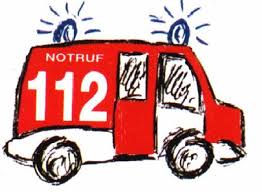 